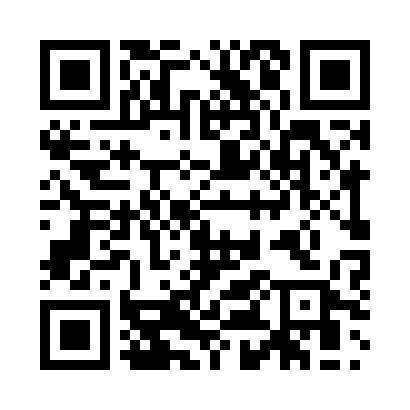 Prayer times for Altendorf, GermanyWed 1 May 2024 - Fri 31 May 2024High Latitude Method: Angle Based RulePrayer Calculation Method: Muslim World LeagueAsar Calculation Method: ShafiPrayer times provided by https://www.salahtimes.comDateDayFajrSunriseDhuhrAsrMaghribIsha1Wed3:205:521:195:228:4711:082Thu3:165:501:195:238:4911:113Fri3:135:481:195:248:5011:144Sat3:095:471:195:248:5211:185Sun3:055:451:195:258:5411:216Mon3:055:431:195:268:5511:257Tue3:045:411:195:268:5711:258Wed3:035:401:195:278:5811:269Thu3:035:381:195:289:0011:2710Fri3:025:361:195:289:0211:2711Sat3:015:351:185:299:0311:2812Sun3:015:331:185:309:0511:2913Mon3:005:311:185:309:0611:2914Tue2:595:301:185:319:0811:3015Wed2:595:281:185:319:0911:3116Thu2:585:271:195:329:1111:3117Fri2:585:251:195:339:1211:3218Sat2:575:241:195:339:1411:3319Sun2:565:231:195:349:1511:3320Mon2:565:211:195:349:1711:3421Tue2:555:201:195:359:1811:3522Wed2:555:191:195:359:2011:3523Thu2:555:181:195:369:2111:3624Fri2:545:161:195:379:2211:3725Sat2:545:151:195:379:2411:3726Sun2:535:141:195:389:2511:3827Mon2:535:131:195:389:2611:3828Tue2:535:121:195:399:2711:3929Wed2:525:111:205:399:2911:4030Thu2:525:101:205:409:3011:4031Fri2:525:091:205:409:3111:41